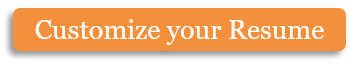 PERSONAL DETAILS		Name:	Alison HloomResidential Address: 	123 Park Avenue, Michigan, MI 60897Mobile: 	(123) 456 7899CAREER OBJECTIVE Dependable, hardworking and eager to learn. As a beginner in the field of lorem and ipsum, I would like to learn all areas, techniques and ways of lorem and ipsum used today for ipsum ipsum, ipsum, ipsum. My goal is to establish a new and rewarding long term career in the field of ipsum. EXPERIENCE Jan 2013 – Current	Habitat for Humanity, New York - NYVolunteerVolunteer with other members to raise money for domestic violence prevention through various fundraising events In charge of planning events including formals and mixers with other organizations on and off campusJan 2010 – Dec 2012	Private Child Care, Newark – NJVolunteerCared for children between ages 6-14Maintained basic needs of children, provided educational assistance, coordinated transportationParticipated in leisure activity with residentsGeneral office assistanceEDUCATION Nov 2007 – Dec 2009 	Buffalo State CollegeBachelors of Science in Health and WellnessCopyright information - Please read© This Free Resume Template is the copyright of Hloom.com. You can download and modify this template for your own personal use to create a resume for yourself, or for someone else. You can (and should!) remove this copyright notice (click here to see how) before sending your resume to potential employers.You may not distribute or resell this template, or its derivatives, and you may not make it available on other websites without our prior permission. All sharing of this template must be done using a link to http://www.hloom.com/resumes/. For any questions relating to the use of this template please email us - info@hloom.com